KLASA:	UP/I-361-03/19-10/4URBROJ:	2170/1-03-01/8-21-6Rijeka,	17. veljače 2021.Primorsko-goranska županija, Upravni odjel za prostorno uređenje, graditeljstvo i zaštitu okoliša, temeljem odredbe čl. 115. st. 2. Zakona o gradnji („Narodne novine'' br. 153/13, 20/17), a u skladu sa člankom 61. Zakona o izmjenama i dopunama Zakona o gradnji („Narodne novine“ br. 39/19) i člankom 36. Zakona o izmjenama i dopunama Zakona o gradnji („Narodne novine“ br. 125/19), po zahtjevu investitora Kaić Igora, S.Krauzeka 5, Rijeka i Parlov-Kaić Ane, S.Krauzeka 5, Rijeka u postupku izdavanja izmjene i dopune građevinske dozvoleP O Z I V Ainvestitora, vlasnika nekretnine za koju se izdaje građevinska dozvola i nositelja drugih stvarnih prava na toj nekretnini te vlasnika i nositelja drugih stvarnih prava na nekretnini koja neposredno graniči s nekretninom za koju se izdaje izmjena i dopuna građevinske dozvole za građenje slobodnostojeće obiteljske kuće sa dva stana na k.č. 2768/3, k.o. Kostrena-Lucija na uvid u spis predmeta radi izjašnjenja. Uvid u spis predmeta može izvršiti osoba koja dokaže da ima svojstvo stranke, osobno ili putem opunomoćenika, u prostorijama ovog Upravnog odjela, u Rijeci, Riva 10, I kat, soba 113, dana 3. ožujka 2020. godine u vremenu od 8:30 do 10:30 i 12:30 do 14:30. Zbog organizacije uvida u spis, potrebno je najaviti dolazak na telefon: 351-211ili email: tomislav.dujmovic@pgz.hr.Sukladno čl. 116. st. 2. Zakona o gradnji („Narodne novine“ br. 153/13, 20/17) ako se građevinska dozvola izdaje za građenje građevine koja neposredno graniči s deset nekretnina ili manje, poziv za uvid u spis predmeta dostavlja se strankama osobnom dostavom, osim u slučaju u kojem je takva dostava nemoguća ili neprikladna, a osobito osobama čija adresa nije upisana u zemljišnoj knjizi niti katastru, nepoznatim nasljednicima i osobama nepoznata boravišta, odnosno sjedišta, a kojima se poziv dostavlja na način propisan stavkom 1. ovoga članka, odnosno javnim pozivom koji se objavljuje na oglasnoj ploči tijela graditeljstva i na njegovim mrežnim stranicama, a upravno tijelo poziv izlaže i na nekretnini za koju se izdaje građevinska dozvola.Građevinska dozvola može se donijeti i ako se stranke ne odazovu pozivu.DOSTAVITI:1. Oglasna ploča upravnog tijela – 8 dana;2. Mrežne stranice upravnog tijela;3. Građevna čestica;4. U spis.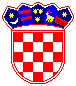 REPUBLIKA HRVATSKA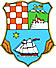 PRIMORSKO-GORANSKA ŽUPANIJAUPRAVNI ODJEL ZA PROSTORNO UREĐENJE, GRADITELJSTVO I ZAŠTITU OKOLIŠA